В МДОУ « Детский сад № 8 « Радуга» прошло мероприятие по созданию маленького зелёного островка в память о воинах, погибших во время Великой Отечественной войны. Основной целью создания « Островка памяти» является развитие патриотического воспитания через формирование у детей экологической культуры и культуры природолюбия с повышением уровня знаний по истории Отечества и своей малой Родины.Воспитанники совместно с педагогами посадили деревце в память о нашем земляке Дуплякове Василии Михайловиче, который ушёл на фронт в июле 1941 года и умер от ран 21 марта 1943 года.Дупляков Михаил Андреевич проявил мужество и отвагу в боях с фашистами  прорвавшимися на левый берег реки Северный Дон. В схватках с целой группой фашистских автоматчиков выдержал до подхода товарищей и не отошёл даже тогда , когда противник пытался окружить и взять смельчака. Из своего автомата он уничтожил 6 человек и несколько человек вывел из строя. Когда кончились боеприпасы и нужно было доставить патроны из села Разумное он под сильным пулемётным и автоматным огнём доставил в предельно короткий срок ящик патронов. Больше километра он полз по чистому полю , притворяясь мёртвым , а когда прекращали вести огонь опять энергично полз вперёд, добираясь до скрытого подступа. З а честную и добросовестную службу Дупляков М.А. награждён медалью « За отвагу», медалями « За боевые заслуги» и «За оборону Сталинграда»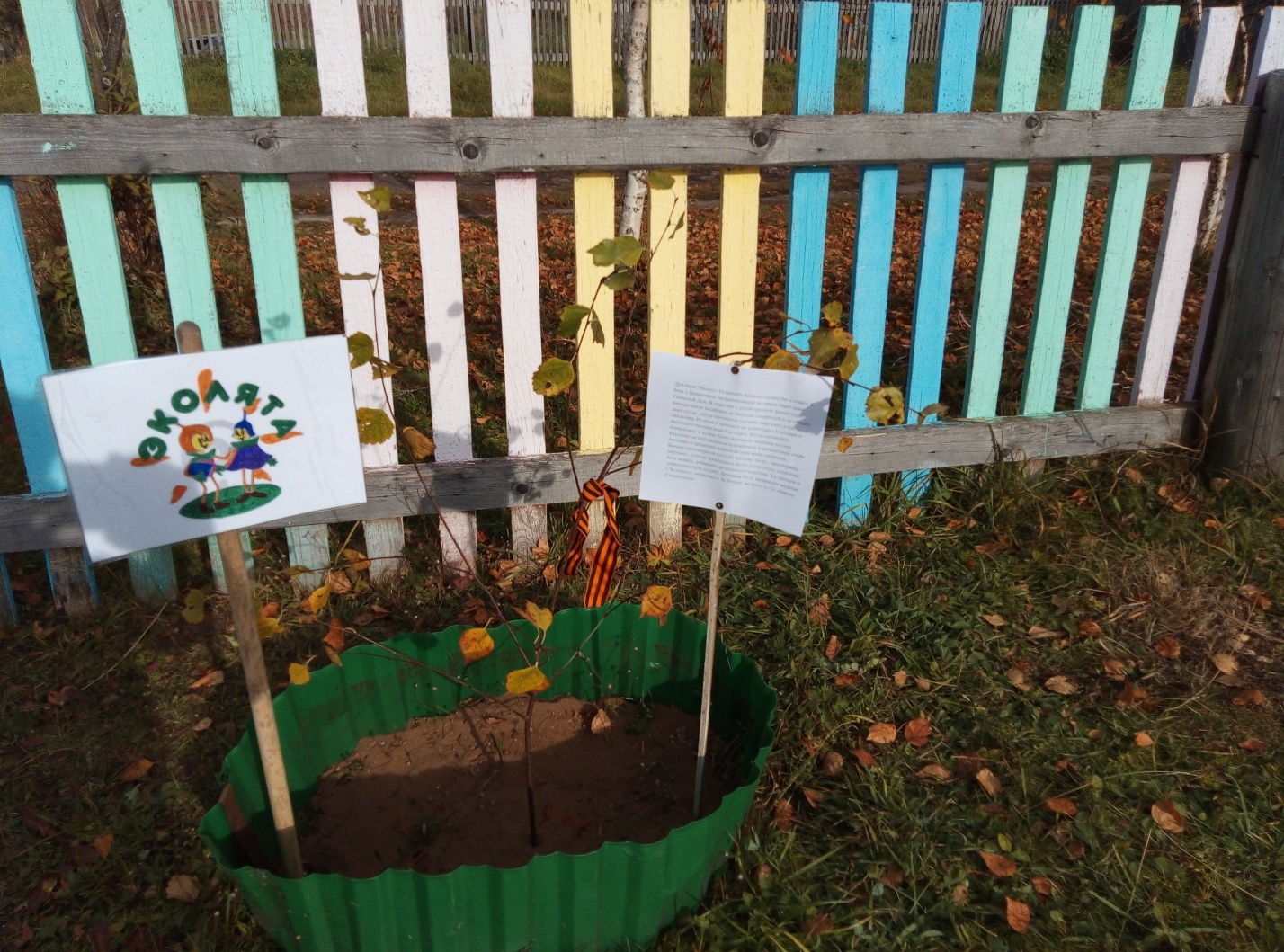 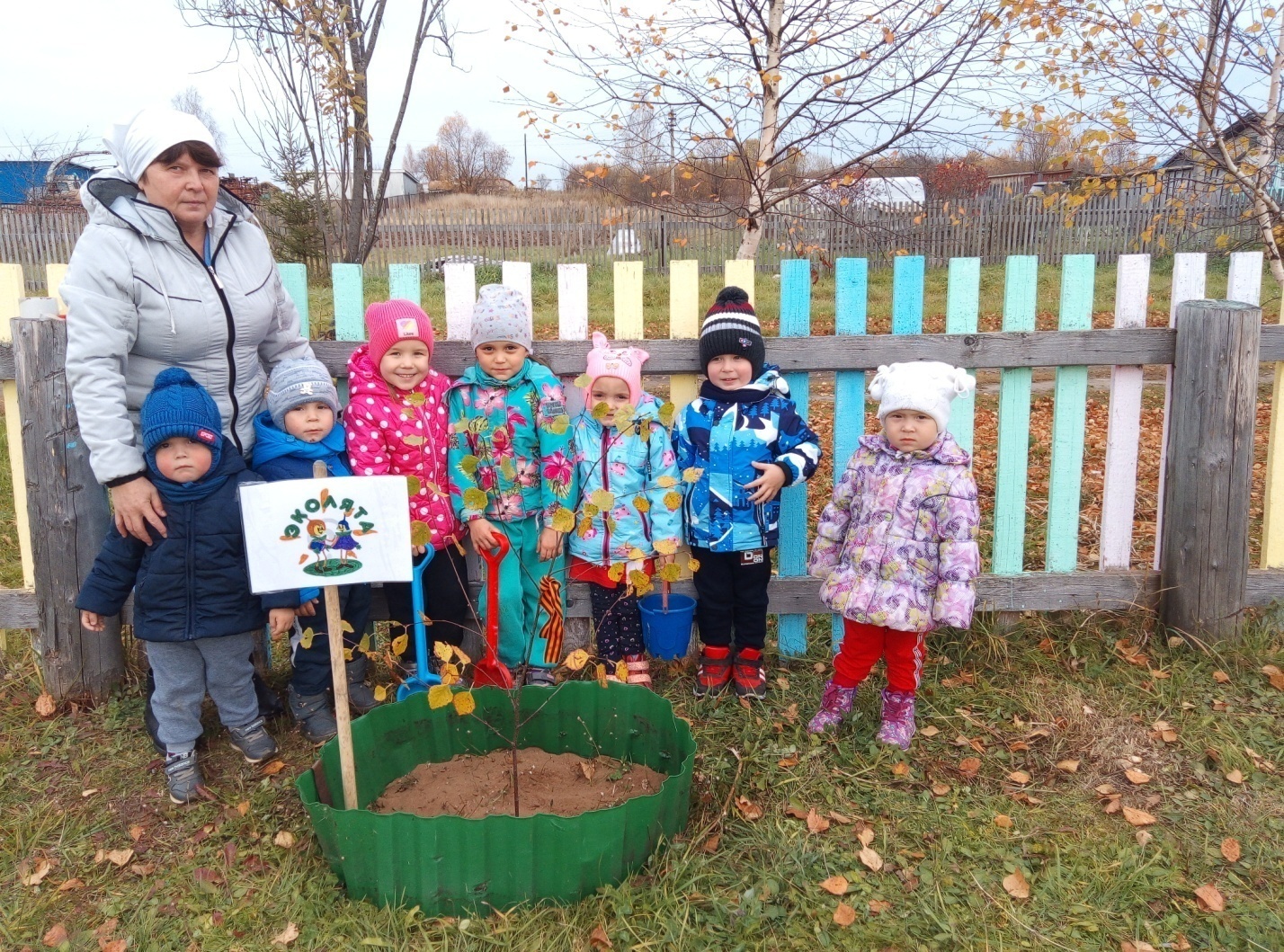 